                         Требования к уровню подготовки обучающихся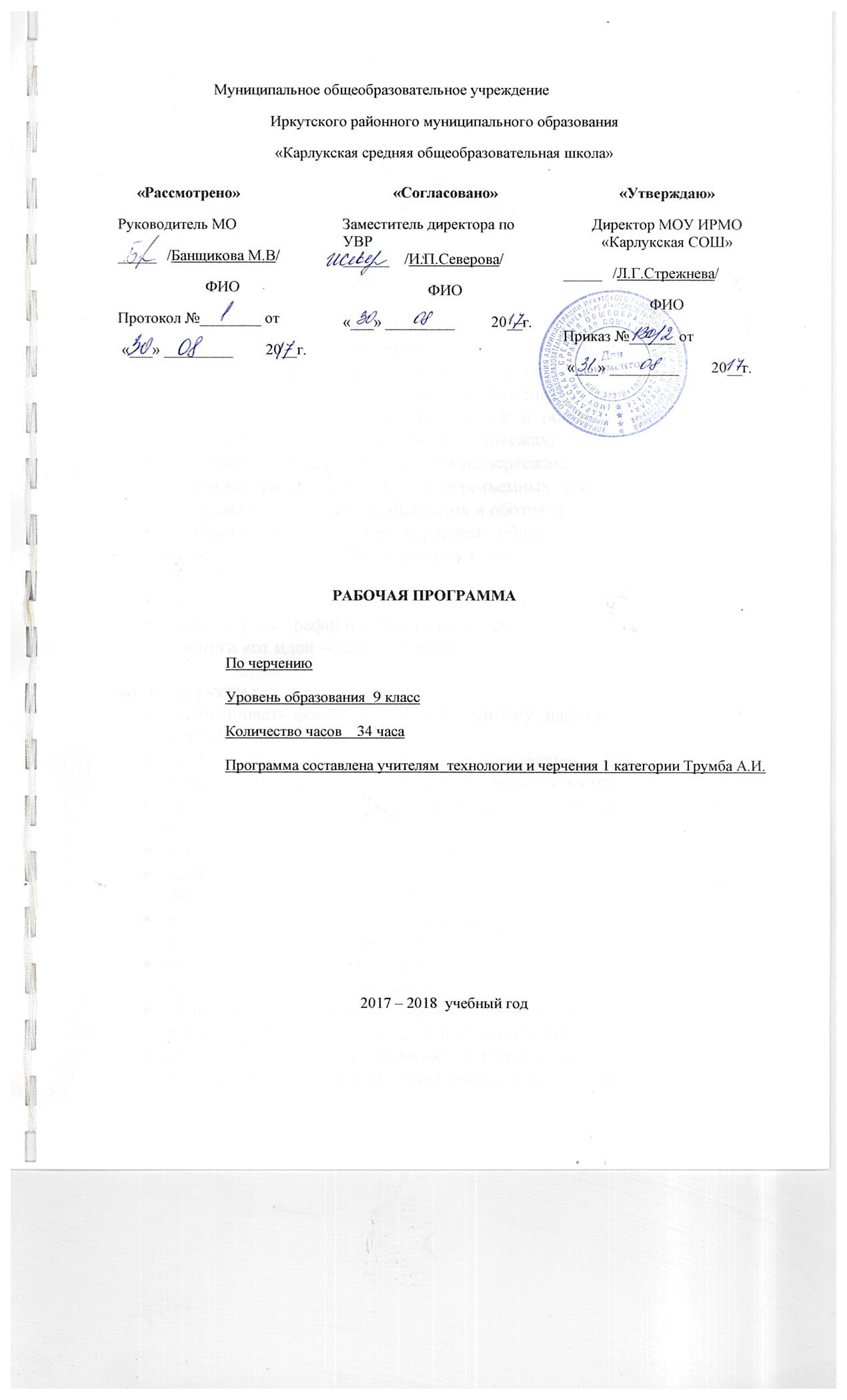 Учащиеся должны знать:приемы работы с чертежными инструментами; простейшие геометрические построения;приемы построения сопряжений; основные сведения о шрифте;правила выполнения чертежей;основы прямоугольного проецирования на одну, две и три взаимно перпендикулярные плоскости проекцийпринципы построения наглядных изображений.основные правила выполнения, чтения и обозначения видов, сечений и разрезов на комплексных чертежах;условные обозначения материалов на чертежах;основные типы разъемных и неразъемных соединений (на уровне знакомства); условные изображения и обозначения резьбы на чертежах;особенности выполнения чертежей общего вида и сборочных; условности и способы упрощения на чертежах общего вида и сборочных;особенности выполнения архитектурно-строительных чертежей;место и роль графики в процессе проектирования и создания изделий (на пути «от идеи — до изделия»).должны уметь:анализировать форму предмета по чертежу, наглядному изображению, натуре и простейшим разверткам;осуществлять несложные преобразования формы и пространственного положения предметов и их частей;читать и выполнять виды на комплексных чертежах (и эскизах) отдельных предметов;анализировать графический состав изображений;выбирать главный вид и оптимальное количество видов на комплексном чертеже (и эскизе) отдельного предмета;читать и выполнять наглядные изображения, аксонометрические проекции, технические рисунки и наброски;проводить самоконтроль правильности и качества выполнения простейших графических работ;приводить примеры использования графики в жизни, быту и профессиональной деятельности человека.правильно выбирать главное изображение, оптимальное количество изображений, типы изображений на комплексном чертеже (или эскизе) модели, детали, простейшей сборочной единицы;выполнять необходимые виды, сечения и разрезы на комплексных чертежах несложных моделей и деталей;выполнять чертежи простейших стандартных деталей с резьбой и их соединений;читать несложные архитектурно-строительные чертежи;пользоваться государственными стандартами (ЕСКД), учебником, учебными пособиями, справочной литературой;выражать средствами графики идеи, намерения, проекты.должны использовать:ПК как источник информации для решения различных жизненных задач.Распределение часов программы по темам№ п\пРазделы программыКол-во часов1Введение12Правила оформления чертежей43Геометрические построения34Формы и формообразование15Ортогональное проецирование и комплексные чертежи. Эскизы.96Аксонометрические проекции. Технический рисунок.47Сечения и разрезы68Определение необходимого количества изображений29Сборочные чертежи210Построение развѐрток111Строительные чертежи1ИТОГО:ИТОГО:34№Тема урокаКол-во часовКонтрольные, практические, лабораторные работыДатаДатаДата№Тема урокаКол-во часовКонтрольные, практические, лабораторные работыПланФактКорректировка1Введение107.09II. Правила оформления чертежей (4 часа)II. Правила оформления чертежей (4 часа)II. Правила оформления чертежей (4 часа)II. Правила оформления чертежей (4 часа)II. Правила оформления чертежей (4 часа)II. Правила оформления чертежей (4 часа)II. Правила оформления чертежей (4 часа)2ЕСКД. Формат, рамка, основная надпись1Практическая работа14.093Линии чертежа, их назначение, правила начертания, толщина1Гр.раб №121.094Чертежный шрифт, егго назначение, размеры, правила начертания1Пр. раб28.095Нанесение размеров. Виды размеров, размерные и выносные линии, правила нанесения.1Пр.раб05.10III. Геометрические построения (3 часа)III. Геометрические построения (3 часа)III. Геометрические построения (3 часа)III. Геометрические построения (3 часа)III. Геометрические построения (3 часа)III. Геометрические построения (3 часа)III. Геометрические построения (3 часа)6Деление отрезка, угла, окружности1Пр. работа в р.т12.107Сопряжение прямого, острого и тупого угла1Пр. раб19.10IV.Формы и формообразование (1 ч.)IV.Формы и формообразование (1 ч.)IV.Формы и формообразование (1 ч.)IV.Формы и формообразование (1 ч.)IV.Формы и формообразование (1 ч.)IV.Формы и формообразование (1 ч.)IV.Формы и формообразование (1 ч.)8Чертеж плоской детали с применением геометрических построений1Гр. Раб. №226.10V. Ортогональное проецирование и комплексные чертежи. Эскизы (9 часов)V. Ортогональное проецирование и комплексные чертежи. Эскизы (9 часов)V. Ортогональное проецирование и комплексные чертежи. Эскизы (9 часов)V. Ортогональное проецирование и комплексные чертежи. Эскизы (9 часов)V. Ортогональное проецирование и комплексные чертежи. Эскизы (9 часов)V. Ортогональное проецирование и комплексные чертежи. Эскизы (9 часов)V. Ортогональное проецирование и комплексные чертежи. Эскизы (9 часов)9Многогранники и тела вращения1Пр. раб в р.т02.1110Способы проецирования.(центральное и параллельное) проецирование на одну плоскость проекции.1Пр. раб  Задание по карточкам09.1111Проецирование на две и три плоскости проекции1Пр. раб  задание по карточкам16.1112Комплексный чертеж. Виды. Расположение видов на чертеже1Пр. раб23.1113Геометрическое построение третьего вида по двум данным1Пр. раб задание по карточкам30.1114Геометрическое построение третьего вида по двум данным1Гр. Раб №307.1215Чертежи геометрических тел1Пр.раб14.1216Чертеж группы геометрических тел1Гр. Раб №421.1217Эскизы. Эскиз детали с натуры1Гр. Раб №528.1218Чертеж детали. 1Гр. Раб №6 (контрольная)11.01VI.Аксонометрические проекции. Технический рисунок (4 часа)VI.Аксонометрические проекции. Технический рисунок (4 часа)VI.Аксонометрические проекции. Технический рисунок (4 часа)VI.Аксонометрические проекции. Технический рисунок (4 часа)VI.Аксонометрические проекции. Технический рисунок (4 часа)VI.Аксонометрические проекции. Технический рисунок (4 часа)VI.Аксонометрические проекции. Технический рисунок (4 часа)19Аксонометрические проекции плоских фигур1Пр. раб18.0120Аксонометрические проекции плоскогранных тел1Пр. раб25.0121Построение овала ( в горизонтальной плоскости)1Пр. раб01.0222Технический рисунок. «Выполнение технического рисунка»1Гр. раб № 708.02VII. Сечения и разрезы (6 часов)VII. Сечения и разрезы (6 часов)VII. Сечения и разрезы (6 часов)VII. Сечения и разрезы (6 часов)VII. Сечения и разрезы (6 часов)VII. Сечения и разрезы (6 часов)VII. Сечения и разрезы (6 часов)23Сечение115.0224Разрезы. Правила выполнения простых разрезов. 122.0225Соединение вида и разреза1Пр. раб в раб. тетр.01.0326«Чертеж детали с разрезами»1Гр. Раб №708.0327Разрезы (вырезы) на аксонометрических проекциях115.0328«Технический рисунок детали с вырезом»Гр, раб №922.03VIII. Определение необходимого количества изображений (2 часа)VIII. Определение необходимого количества изображений (2 часа)VIII. Определение необходимого количества изображений (2 часа)VIII. Определение необходимого количества изображений (2 часа)VIII. Определение необходимого количества изображений (2 часа)VIII. Определение необходимого количества изображений (2 часа)VIII. Определение необходимого количества изображений (2 часа)29Выбор количества изображений главного вида. Местные и дополнительные виды.1Пр.раб по карточкам05.0430«Комплексный чертеж детали»1Гр.раб №10 Контрольная работа12.04IX. Сборочные чертежи (2 часа)IX. Сборочные чертежи (2 часа)IX. Сборочные чертежи (2 часа)IX. Сборочные чертежи (2 часа)IX. Сборочные чертежи (2 часа)IX. Сборочные чертежи (2 часа)IX. Сборочные чертежи (2 часа)31Виды соединения деталей119.0432Сборочные чертежи126.04X. Построение разверток (1 час)X. Построение разверток (1 час)X. Построение разверток (1 час)X. Построение разверток (1 час)X. Построение разверток (1 час)X. Построение разверток (1 час)X. Построение разверток (1 час)33.Построение разверток геометрических тел103.05XI. Строительные чертежи (1 час)XI. Строительные чертежи (1 час)XI. Строительные чертежи (1 час)XI. Строительные чертежи (1 час)XI. Строительные чертежи (1 час)XI. Строительные чертежи (1 час)XI. Строительные чертежи (1 час)34Изображение на строительных чертежах 110.05